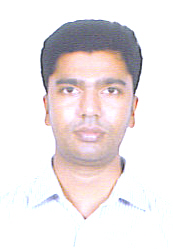 QA/QC Engineer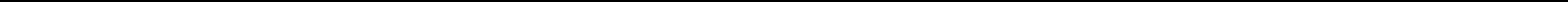 CAREER OBJECTIVETo pursue a highly challenging career where I can apply my knowledge, contribute my expertise, acquire new skills and work closely with a team of highly experienced professionals. PROFILE SUMMARYA Mechanical Engineering Graduate having CSWIP 3.1 Welding Inspector and ISO 9001:2008 Lead Auditor Cetificate with more than nine years of experience in welding , piping and storage tank related inspection in Saudi Aramco , Satorp, Laffan Refinery / Qatar Gas , FERTIL , EGA & Various other projects in India. Familiar with International , Saudi Aramco, Satorp codes & standards. Experienced in plant piping and cross country pipeline projects. Interviewed and approved by SATORP (Saudi Aramco Total Refining & Pertochemical Company) and QG (Qatar Gas).EDUCATIONAL QUALIFICATIONS:B.Tech in Mechanical EngineeringPROFESSIONAL QUALIFICATION:CSWIP 3.1 Welding Inspector (Certificate # 46641)ASNT Level II in RT,PT,MT,UT ISO 9001:2008 Lead Auditor (Certificate # QMS041-1018-0132)Primavera 6.0EXPERIENCE DETAILS:Designation	: QA/QC ConsultantPeriod	: July 2015 To Till NowProject	: Al Taweelah Alumina, EGA / Fertil ShutdownLocation	: UAEDesignation	: QA/QC EngineerPeriod	: September 2012 To May 2015Project	: Laffan Refinery Expansion Project,DHTLocation	: Qatar          Designation	: QA/QC Welding / Mechanical / Vendor InspectorPeriod	: April  2009 To May 2012Project	: Saudi Aramco Total Refinery Project, Package 5CLocation	: Kingdom of Saudi ArabiaDesignation	: QA/QC Mechanical Inspector	Period	: July 2008 to April 2009Project	: Various SSI ProjectsLocation	: Kollam, Kerala. DUTIES AND RESPONSIBILITIES:The main responsibilities include welding inspection, visual and dimensional verifications, monitoring and implementation of quality procedures, resolving technical related issues and co-coordinating with client, authorized inspector and third party inspection agencies. Assigned to Fabrication Shop and on Site activities as a Welding /Piping Inspector.Carrying out stage wise inspections as indicated in the inspection and test plan. Inspection of incoming materials and reviewing test certificate as per code.Identifying the materials as per the isometric drawing prior to start fabrication.Overseeing sub-contractor activities to make sure those QA/QC activities are met in accordance to relevant codes and client specifications.Ensuring implementation of quality control plans/procedures & inspections within the stipulated timeframe.Carrying out receiving inspection of pipe, structural, fittings, welding consumables and other materials used in the project.Reviewing of IFC drawings and preparation of welding maps.Ensuring that approved WPS are followed at work and only qualified welders are put on job.Visual & dimensional inspection of fit-up and welded joints.To make reports of fit ups and weld visuals.Generate daily, weekly and monthly reports on the quality status of all activities with their schedule for completion.Ensuring proper material handling at site.Verifying welding consumable issuance records for correctness.Visually inspect the completed welds of Storage tank.Check peaking of all shell vertical seams and banding of all shell girth seams of storage tank.Check ring plumbness, overall plumbness, ring roundness of storage tank.Raising request for appropriate NDT after completion of visual inspection of welded joints.Coordination with NDT crews for performing the NDT activities.Witnessing NDT activities like UT, RT, MT, PT & SFT and Reviewing NDT reports prior to submitting to client.Maintaining Welder Performance Records to ensure their qualification continuity. Periodical inspection of test equipment for calibration and documentation.Witnessing assembling of flanges to make sure that proper torque tools are used and that bolts are tightened in the correct sequence. Making sure that pipelines are laid with appropriate clearance with existing systems like other pipelines, communication/electrical cables.Inspection of internal cleaning and gauging of completed pipelines.Carrying out pressure testing of valve to make sure that the valves meet the relevant standard.Carrying out final line walk through after line completion & preparing punch list by indicating A,B,C items for each hydrotest package.Verifying weld log sheets to check the completeness of NDT requirements and that joints and its records are complete in all respect.Preparing & reviewing of as built drawings.Witnessing of hydrotesting after identifying the test limits & ensuring usage of proper gauges.Reviewing and approval of quality documents.To initiate Non conformance reports when required and to follow up it.Conduct internal and external audits on behalf of QA/QC department and to analyze the audit results, issue audit reports followed by the assessment, monitoring and verification of the implementation of corrective actions. SOFTWARE KNOWLEDGEMS Office, AutoCAD, C,C++, Gambit & Fluent (CFD Certificate) PERSONAL DETAILSDate of Birth		: 4TH September 1985Nationality		: IndianSex		: MaleMarital Status		: MarriedLanguages Known	: English, Hindi, Malayalam and TamilEmail ID                		: gulfjobseeker-393135@2freemail.com 